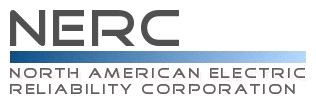 Reliability Standard Audit WorksheetTPL-001-4 – Transmission System Planning Performance RequirementsThis section to be completed by the Compliance Enforcement Authority.    Applicability of RequirementsLegend:Findings(This section to be completed by the Compliance Enforcement Authority)Subject Matter ExpertsIdentify the Subject Matter Expert(s) responsible for this Reliability Standard. Registered Entity Response (Required; Insert additional rows if needed): R1 Supporting Evidence and DocumentationEach Transmission Planner and Planning Coordinator shall maintain System models within its respective area for performing the studies needed to complete its Planning Assessment.  The models shall use data consistent with that provided in accordance with the MOD-010 and MOD-012 standards, supplemented by other sources as needed, including items represented in the Corrective Action Plan, and shall represent projected System conditions.  This establishes Category P0 as the normal System condition in Table 1. System models shall represent: Existing FacilitiesKnown outage(s) of generation or Transmission Facility(ies) with a duration of at least six months.  New planned Facilities and changes to existing Facilities Real and reactive Load forecastsKnown commitments for Firm Transmission Service and InterchangeResources (supply or demand side) required for LoadEach Transmission Planner and Planning Coordinator shall provide evidence, in electronic or hard copy format, that it is maintaining System models within their respective area, using data consistent with MOD-010 and MOD-012, including items represented in the Corrective Action Plan, representing projected System conditions, and that the models represent the required information in accordance with Requirement R1. Registered Entity Response (Required): Question: Did entity identify any known outage(s) of generation or Transmission Facility(ies) with a duration of at least six months for any Planning Assessments performed during the compliance monitoring period?  Yes    NoIf yes, provide evidence the models included these outages(s). [Note: A separate spreadsheet or other document may be used. If so, provide the document reference below.]Registered Entity Response (Required): Compliance Narrative:Provide a brief explanation, in your own words, of how you comply with this Requirement. References to supplied evidence, including links to the appropriate page, are recommended.Evidence Requested:Registered Entity Evidence (Required):Audit Team Evidence Reviewed (This section to be completed by the Compliance Enforcement Authority):Compliance Assessment Approach Specific to TPL-001-4, R1 This section to be completed by the Compliance Enforcement AuthorityAuditor Notes: R2 Supporting Evidence and DocumentationEach Transmission Planner and Planning Coordinator shall prepare an annual Planning Assessment of its portion of the BES. This Planning Assessment shall use current or qualified past studies (as indicated in Requirement R2, Part 2.6), document assumptions, and document summarized results of the steady state analyses, short circuit analyses, and Stability analyses.  Each Transmission Planner and Planning Coordinator shall provide dated evidence, such as electronic or hard copies of its annual Planning Assessment, that it has prepared an annual Planning Assessment of its portion of the BES in accordance with Requirement R2. Registered Entity Response (Required): Compliance Narrative:Provide a brief explanation, in your own words, of how you comply with this Requirement. References to supplied evidence, including links to the appropriate page, are recommended.Evidence Requestedi:Registered Entity Evidence (Required):Audit Team Evidence Reviewed (This section to be completed by the Compliance Enforcement Authority):Compliance Assessment Approach Specific to TPL-001-4, R2This section to be completed by the Compliance Enforcement AuthorityAuditor Notes:R2 Part 2.1 Supporting Evidence and DocumentationFor the Planning Assessment, the Near-Term Transmission Planning Horizon portion of the steady state analysis shall be assessed annually and be supported by current annual studies or qualified past studies as indicated in Requirement R2, Part 2.6.  Qualifying studies need to include the following conditions:System peak Load for either Year One or year two, and for year five.   System Off-Peak Load for one of the five years.    P1 events in Table 1, with known outages modeled as in Requirement R1, Part 1.1.2, under those System peak or Off-Peak conditions when known outages are scheduled.For each of the studies described in Requirement R2, Parts 2.1.1 and 2.1.2, sensitivity case(s) shall be utilized to demonstrate the impact of changes to the basic assumptions used in the model.  To accomplish this, the sensitivity analysis in the Planning Assessment must vary one or more of the following conditions by a sufficient amount to stress the System within a range of credible conditions that demonstrate a measurable change in System response :Real and reactive forecasted Load. Expected transfers.  Expected in service dates of new or modified Transmission Facilities.  Reactive resource capability.  Generation additions, retirements, or other dispatch scenarios. Controllable Loads and Demand Side Management. Duration or timing of known Transmission outages.    When an entity’s spare equipment strategy could result in the unavailability of major Transmission equipment that has a lead time of one year or more (such as a transformer), the impact of this possible unavailability on System performance shall be studied.  The studies shall be performed for the P0, P1, and P2 categories identified in Table 1 with the conditions that the System is expected to experience during the possible unavailability of the long lead time equipment.Registered Entity Response (Required): Question: (R2 Part 2.1.5) Could entity spare equipment strategy result in the unavailability of major Transmission equipment that has a lead time of one year or more?  Yes    No If Yes, provide details. If No, how was this determination ascertained. [Note: A separate spreadsheet or other document may be used. If so, provide the document reference below.]Registered Entity Response (Required): Compliance Narrative:Provide a brief explanation, in your own words, of how you comply with this Requirement. References to supplied evidence, including links to the appropriate page, are recommended.Evidence Requestedi:Registered Entity Evidence (Required):Audit Team Evidence Reviewed (This section to be completed by the Compliance Enforcement Authority):Compliance Assessment Approach Specific to TPL-001-4, R2 Part 2.1This section to be completed by the Compliance Enforcement AuthorityAuditor Notes: R2 Part 2.2 Supporting Evidence and DocumentationFor the Planning Assessment, the Long-Term Transmission Planning Horizon portion of the steady state analysis shall be assessed annually and be supported by the following annual current study, supplemented with qualified past studies as indicated in Requirement R2, Part 2.6:  A current study assessing expected System peak Load conditions for one of the years in the Long-Term Transmission Planning Horizon and the rationale for why that year was selected.  Registered Entity Response (Required): Compliance Narrative:Provide a brief explanation, in your own words, of how you comply with this Requirement. References to supplied evidence, including links to the appropriate page, are recommended.Registered Entity Evidence (Required):Audit Team Evidence Reviewed (This section to be completed by the Compliance Enforcement Authority):Compliance Assessment Approach Specific to TPL-001-4, R2.2This section to be completed by the Compliance Enforcement AuthorityAuditor Notes: R2 Part 2.3 Supporting Evidence and DocumentationThe short circuit analysis portion of the Planning Assessment shall be conducted annually addressing the Near-Term Transmission Planning Horizon and can be supported by current or past studies as qualified in Requirement R2, Part 2.6.  The analysis shall be used to determine whether circuit breakers have interrupting capability for Faults that they will be expected to interrupt using the System short circuit model with any planned generation and Transmission Facilities in service which could impact the study area.Registered Entity Response (Required): Compliance Narrative:Provide a brief explanation, in your own words, of how you comply with this Requirement. References to supplied evidence, including links to the appropriate page, are recommended.Registered Entity Evidence (Required):Audit Team Evidence Reviewed (This section to be completed by the Compliance Enforcement Authority):Compliance Assessment Approach Specific to TPL-001-4, R2 Part 2.3This section to be completed by the Compliance Enforcement AuthorityAuditor Notes: R2 Part 2.4 Supporting Evidence and DocumentationFor the Planning Assessment, the Near-Term Transmission Planning Horizon portion of the Stability analysis shall be assessed annually and be supported by current or past studies as qualified in Requirement R2, Part2.6.  The following studies are required:  System peak Load for one of the five years.  System peak Load levels shall include a Load model which represents the expected dynamic behavior of Loads that could impact the study area, considering the behavior of induction motor Loads.  An aggregate System Load model which represents the overall dynamic behavior of the Load is acceptable.     System Off-Peak Load for one of the five years. For each of the studies described in Requirement R2, Parts 2.4.1 and 2.4.2, sensitivity case(s) shall be utilized to demonstrate the impact of changes to the basic assumptions used in the model.  To accomplish this, the sensitivity analysis in the Planning Assessment must vary one or more of the following conditions by a sufficient amount to stress the System within a range of credible conditions that demonstrate a measurable change in performance:Load level, Load forecast, or dynamic Load model assumptions.  Expected transfers. Expected in service dates of new or modified Transmission Facilities. Reactive resource capability. Generation additions, retirements, or other dispatch scenarios.  Registered Entity Response (Required): Compliance Narrative:Provide a brief explanation, in your own words, of how you comply with this Requirement. References to supplied evidence, including links to the appropriate page, are recommended.Registered Entity Evidence (Required):Audit Team Evidence Reviewed (This section to be completed by the Compliance Enforcement Authority):Compliance Assessment Approach Specific to TPL-001-4, R2.4This section to be completed by the Compliance Enforcement AuthorityAuditor Notes: R2 part 2.5 Supporting Evidence and DocumentationFor the Planning Assessment, the Long-Term Transmission Planning Horizon portion of the Stability analysis shall be assessed to address the impact of proposed material generation additions or changes in that timeframe and be supported by current or past studies as qualified in Requirement R2, Part2.6 and shall include documentation to support the technical rationale for determining material changes.  Registered Entity Response (Required): Question: Did you identify any proposed material generation additions or changes in that timeframe during the compliance monitoring period?  Yes    No  If yes, provide a list of proposed generation additions or changes.  If the response is no, provided a description of the evidence reviewed to make this determination.Registered Entity Response (Required): Compliance Narrative:Provide a brief explanation, in your own words, of how you comply with this Requirement. References to supplied evidence, including links to the appropriate page, are recommended.Registered Entity Evidence (Required):Audit Team Evidence Reviewed (This section to be completed by the Compliance Enforcement Authority):Compliance Assessment Approach Specific to TPL-001-4, R2 Part 2.5This section to be completed by the Compliance Enforcement AuthorityAuditor Notes: R2 Part 2.6 Supporting Evidence and DocumentationPast studies may be used to support the Planning Assessment if they meet the following requirements:For steady state, short circuit, or Stability analysis: the study shall be five calendar years old or less, unless a technical rationale can be provided to demonstrate that the results of an older study are still valid.    For steady state, short circuit, or Stability analysis: no material changes have occurred to the System represented in the study.   Documentation to support the technical rationale for determining material changes shall be included.Registered Entity Response (Required): Question: Did entity choose to use R2.6 to comply with any R2 requirements during the compliance monitoring period?       Yes    NoIf yes, provide the sub-requirements of R2 that utilized R2.6 to support the Planning Assessment. If no, provide evidence that past studies were not used to support the Planning Assessment. Registered Entity Response (Required): Compliance Narrative:Provide a brief explanation, in your own words, of how you comply with this Requirement. References to supplied evidence, including links to the appropriate page, are recommended.Registered Entity Evidence (Required):Audit Team Evidence Reviewed (This section to be completed by the Compliance Enforcement Authority):Compliance Assessment Approach Specific to TPL-001-4, R2 Part 2.6This section to be completed by the Compliance Enforcement AuthorityAuditor Notes: R2 Part 2.7 Supporting Evidence and DocumentationFor planning events shown in Table 1, when the analysis indicates an inability of the System to meet the performance requirements in Table 1, the Planning Assessment shall include Corrective Action Plan(s) addressing how the performance requirements will be met. Revisions to the Corrective Action Plan(s) are allowed in subsequent Planning Assessments but the planned System shall continue to meet the performance requirements in Table 1. Corrective Action Plan(s) do not need to be developed solely to meet the performance requirements for a single sensitivity case analyzed in accordance with Requirements R2, Parts 2.1.4 and 2.4.3.  The Corrective Action Plan(s) shall:List System deficiencies and the associated actions needed to achieve required System performance.  Examples of such actions  include:  Installation, modification, retirement, or removal of Transmission and generation Facilities and any associated equipment. Installation, modification, or removal of Protection Systems or Special Protection Systems Installation or modification of automatic generation tripping as a response to a single or multiple Contingency to mitigate Stability performance violations. Installation or modification of manual and automatic generation runback/tripping as a response to a single or multiple Contingency to mitigate steady state performance violations. Use of Operating Procedures specifying how long they will be needed as part of the Corrective Action Plan. Use of rate applications, DSM, new technologies, or other initiatives.   Include actions to resolve performance deficiencies identified in multiple sensitivity studies or provide a rationale for why actions were not necessary. If situations arise that are beyond the control of the Transmission Planner or Planning Coordinator that prevent the implementation of a Corrective Action Plan in the required timeframe, then the Transmission Planner or Planning Coordinator is permitted to utilize Non-Consequential Load Loss and curtailment of Firm Transmission Service to correct the situation that would normally not be permitted in Table 1, provided that the Transmission Planner or Planning Coordinator documents that they are taking actions to resolve the situation.  The Transmission Planner or Planning Coordinator shall document the situation causing the problem, alternatives evaluated, and the use of Non-Consequential Load Loss or curtailment of Firm Transmission Service.      Be reviewed in subsequent annual Planning Assessments for continued validity and implementation status of identified System Facilities and Operating Procedures. Registered Entity Response (Required): Question: Did entity’s Planning Assessments identify any inability of the System to meet the performance requirements in Table 1 during the compliance monitoring period? Yes    NoIf Yes, provide evidence of compliance as listed below. If No, provide evidence of how no inabilities of the System to meet the performance requirements was determined. Registered Entity Response (Required): Compliance Narrative:Provide a brief explanation, in your own words, of how you comply with this Requirement. References to supplied evidence, including links to the appropriate page, are recommended.Evidence Requestedi:Registered Entity Evidence (Required):Audit Team Evidence Reviewed (This section to be completed by the Compliance Enforcement Authority):Compliance Assessment Approach Specific to TPL-001-4, R2 Part 2.7This section to be completed by the Compliance Enforcement AuthorityAuditor Notes: R2 Part 2.8 Supporting Evidence and DocumentationFor short circuit analysis, if the short circuit current interrupting duty on circuit breakers determined in Requirement R2, Part 2.3 exceeds their Equipment Rating, the Planning Assessment shall include a Corrective Action Plan to address the Equipment Rating violations.  The Corrective Action Plan shall:   List System deficiencies and the associated actions needed to achieve required System performance.  Be reviewed in subsequent annual Planning Assessments for continued validity and implementation status of identified System Facilities and Operating Procedures.Not required as should be addressed in R2 and R2 part 2.3 evidence and evidence requested below.Registered Entity Response (Required): Compliance Narrative:Provide a brief explanation, in your own words, of how you comply with this Requirement. References to supplied evidence, including links to the appropriate page, are recommended.Evidence Requestedi:Registered Entity Evidence (Required):Audit Team Evidence Reviewed (This section to be completed by the Compliance Enforcement Authority):Compliance Assessment Approach Specific to TPL-001-4, R2 Part 2.8This section to be completed by the Compliance Enforcement AuthorityAuditor Notes: R3 Supporting Evidence and DocumentationFor the steady state portion of the Planning Assessment, each Transmission Planner and Planning Coordinator shall perform studies for the Near-Term and Long-Term Transmission Planning Horizons in Requirement R2, Parts 2.1, and 2.2.    The studies shall be based on computer simulation models using data provided in Requirement R1.  Studies shall be performed for planning events to determine whether the BES meets the performance requirements in Table 1 based on the Contingency list created in Requirement R3, Part 3.4. Studies shall be performed to assess the impact of the extreme events which are identified by the list created in Requirement R3, Part 3.5. Contingency analyses for Requirement R3, Parts 3.1 & 3.2 shall: Simulate the removal of all elements that the Protection System and other automatic controls are expected to disconnect for each Contingency without operator intervention.  The analyses shall include the impact of subsequent:3.3.1.1.	Tripping of generators where simulations show generator bus voltages or high side of the generation step up (GSU) voltages are less than known or assumed minimum generator steady state or ride through voltage limitations.  Include in the assessment any assumptions made.  3.3.1.2.	Tripping of Transmission elements where relay loadability limits are exceeded.  Simulate the expected automatic operation of existing and planned devices designed to provide steady state control of electrical system quantities when such devices impact the study area.  These devices may include equipment such as phase-shifting transformers, load tap changing transformers, and switched capacitors and inductors.Those planning events in Table 1, that are expected to produce more severe System impacts on its portion of the BES, shall be identified and a list of those Contingencies to be evaluated for System performance in Requirement R3, Part 3.1 created. The rationale for those Contingencies selected for evaluation shall be available as supporting information.    The Planning Coordinator and Transmission Planner shall coordinate with adjacent Planning Coordinators and Transmission Planners to ensure that Contingencies on adjacent Systems which may impact their Systems are included in the Contingency list.Those extreme events in Table 1 that are expected to produce more severe System impacts shall be identified and a list created of those events to be evaluated in Requirement R3, Part 3.2.  The rationale for those Contingencies selected for evaluation shall be available as supporting information.  If the analysis concludes there is Cascading caused by the occurrence of extreme events, an evaluation of possible actions designed to reduce the likelihood or mitigate the consequences and adverse impacts of the event(s) shall be conducted.  Each Transmission Planner and Planning Coordinator shall provide dated evidence, such as electronic or hard copies of the studies utilized in preparing the Planning Assessment, in accordance with Requirement R3.  Registered Entity Response (Required): Compliance Narrative:Provide a brief explanation, in your own words, of how you comply with this Requirement. References to supplied evidence, including links to the appropriate page, are recommended.Registered Entity Evidence (Required):Audit Team Evidence Reviewed (This section to be completed by the Compliance Enforcement Authority):Compliance Assessment Approach Specific to TPL-001-4, R3This section to be completed by the Compliance Enforcement AuthorityAuditor Notes: R4 Supporting Evidence and DocumentationFor the Stability portion of the Planning Assessment, as described in Requirement R2, Parts 2.4 and 2.5, each Transmission Planner and Planning Coordinator shall perform the Contingency analyses listed in Table 1.  The studies shall be based on computer simulation models using data provided in Requirement R1.      Studies shall be performed for planning events to determine whether the BES meets the performance requirements in Table 1 based on the Contingency list created in Requirement R4, Part 4.4. For planning event P1: No generating unit shall pull out of synchronism.  A generator being disconnected from the System by fault clearing action or by a Special Protection System is not considered pulling out of synchronism. For planning events P2 through P7:  When a generator  pulls out of synchronism  in the simulations,  the resulting apparent impedance swings shall not result in the tripping of any Transmission system elements other than the generating unit and its directly connected Facilities.For planning events P1 through P7: Power oscillations shall exhibit acceptable damping as established by the Planning Coordinator and Transmission Planner.Studies shall be performed to assess the impact of the extreme events which are identified by the list created in Requirement R4, Part 4.5.  Contingency analyses for Requirement R4, Parts 4.1 and 4.2 shall : Simulate the removal of all elements that the Protection System and other automatic controls are expected to disconnect for each Contingency without operator intervention.  The analyses shall include the impact of subsequent: 4.3.1.1.	Successful high speed (less than one second) reclosing and unsuccessful high speed reclosing into a Fault where high speed reclosing is utilized. 4.3.1.2.	Tripping of generators where simulations show generator bus voltages or high side of the GSU voltages are less than known or assumed generator low voltage ride through capability. Include in the assessment any assumptions made.    4.3.1.3.	Tripping of Transmission lines and transformers where transient swings cause Protection System operation based on generic or actual relay models.  Simulate the expected automatic operation of existing and planned devices designed to provide dynamic control of electrical system quantities when such devices impact the study area.  These devices may include equipment such as generation exciter control and power system stabilizers, static var compensators, power flow controllers, and DC Transmission controllers.Those planning events in Table 1 that are expected to produce more severe System impacts on its portion of the BES, shall be identified, and a list created of those Contingencies to be evaluated in Requirement R4, Part 4.1. The rationale for those Contingencies selected for evaluation shall be available as supporting information.    Each Planning Coordinator and Transmission Planner shall coordinate with adjacent Planning Coordinators and Transmission Planners to ensure that Contingencies on adjacent Systems which may impact their Systems are included in the Contingency list. Those extreme events in Table 1 that are expected to produce more severe System impacts shall be identified and a list created of those events to be evaluated  in Requirement R4, Part 4.2.  The rationale for those Contingencies selected for evaluation shall be available as supporting information.  If the analysis concludes there is Cascading caused by the occurrence of extreme events, an evaluation of possible actions designed to reduce the likelihood or mitigate the consequences of the event(s) shall be conducted.  Each Transmission Planner and Planning Coordinator shall provide dated evidence, such as electronic or hard copies of the studies utilized in preparing the Planning Assessment in accordance with Requirement R4. Registered Entity Response (Required): Compliance Narrative:Provide a brief explanation, in your own words, of how you comply with this Requirement. References to supplied evidence, including links to the appropriate page, are recommended.Registered Entity Evidence (Required):Audit Team Evidence Reviewed (This section to be completed by the Compliance Enforcement Authority):Compliance Assessment Approach Specific to TPL-001-4, R4This section to be completed by the Compliance Enforcement AuthorityAuditor Notes: R5 Supporting Evidence and DocumentationEach Transmission Planner and Planning Coordinator shall have criteria for acceptable System steady state voltage limits, post-Contingency voltage deviations, and the transient voltage response for its System. For transient voltage response, the criteria shall at a minimum, specify a low voltage level and a maximum length of time that transient voltages may remain below that level.  . Each Transmission Planner and Planning Coordinator shall provide dated evidence such as electronic or hard copies of the documentation specifying the criteria for acceptable System steady state voltage limits, post-Contingency voltage deviations, and the transient voltage response for its System in accordance with Requirement R5.Registered Entity Response (Required): Compliance Narrative:Provide a brief explanation, in your own words, of how you comply with this Requirement. References to supplied evidence, including links to the appropriate page, are recommended.Registered Entity Evidence (Required):Audit Team Evidence Reviewed (This section to be completed by the Compliance Enforcement Authority):Compliance Assessment Approach Specific to TPL-001-4, R5This section to be completed by the Compliance Enforcement AuthorityAuditor Notes: R6 Supporting Evidence and DocumentationEach Transmission Planner and Planning Coordinator shall define and document, within their Planning Assessment, the criteria or methodology used in the analysis to identify System instability for conditions such as Cascading, voltage instability, or uncontrolled islanding.  Each Transmission Planner and Planning Coordinator shall provide dated evidence, such as electronic or hard copies of documentation specifying the criteria or methodology used in the analysis to identify System instability for conditions such as Cascading, voltage instability, or uncontrolled islanding that was utilized in preparing the Planning Assessment in accordance with Requirement R6. Registered Entity Response (Required): Compliance Narrative:Provide a brief explanation, in your own words, of how you comply with this Requirement. References to supplied evidence, including links to the appropriate page, are recommended.Registered Entity Evidence (Required):Audit Team Evidence Reviewed (This section to be completed by the Compliance Enforcement Authority):Compliance Assessment Approach Specific to TPL-001-4, R6This section to be completed by the Compliance Enforcement AuthorityAuditor Notes: R7 Supporting Evidence and DocumentationEach Planning Coordinator, in conjunction with each of its Transmission Planners, shall determine and identify each entity’s individual and joint responsibilities for performing the required studies for the Planning Assessment. Each Planning Coordinator, in conjunction with each of its Transmission Planners, shall provide dated documentation on roles and responsibilities, such as meeting minutes, agreements, and e-mail correspondence that identifies that agreement has been reached on individual and joint responsibilities for performing the required studies and Assessments in accordance with Requirement R7.  Registered Entity Response (Required): Compliance Narrative:Provide a brief explanation, in your own words, of how you comply with this Requirement. References to supplied evidence, including links to the appropriate page, are recommended.Evidence Requestedi:Registered Entity Evidence (Required):Audit Team Evidence Reviewed (This section to be completed by the Compliance Enforcement Authority):Compliance Assessment Approach Specific to TPL-001-4, R7This section to be completed by the Compliance Enforcement AuthorityAuditor Notes: R8 Supporting Evidence and DocumentationEach Planning Coordinator and Transmission Planner shall distribute its Planning Assessment results to adjacent Planning Coordinators and adjacent Transmission Planners within 90 calendar days of completing its Planning Assessment, and to any functional entity that has a reliability related need and submits a written request for the information within 30 days of such a request.  If a recipient of the Planning Assessment results provides documented comments on the results, the respective Planning Coordinator or Transmission Planner shall provide a documented response to that recipient within 90 calendar days of receipt of those comments.Each Planning Coordinator and Transmission Planner shall provide evidence, such as email notices, documentation of updated web pages, postal receipts showing recipient and date; or a demonstration of a public posting, that it has distributed its Planning Assessment results to adjacent Planning Coordinators and adjacent Transmission Planners within 90 days of having completed its Planning Assessment, and to any functional entity who has indicated a reliability need within 30 days of a written request and that the Planning Coordinator or Transmission Planner has provided a documented response to comments received on Planning Assessment results within 90 calendar days of receipt of those comments in accordance with Requirement R8.  Registered Entity Response (Required): Question: (R8) Did entity receive a written request from a functional entity that has a reliability related need?   Yes    No  If yes, provide evidence that assessment was provided within 30 days. If no, how did entity determine that no written requests were received?   [Note: A separate spreadsheet or other document may be used. If so, provide the document reference below.]Registered Entity Response (Required): Question: (R8.1) Did a recipient of the Planning Assessment results provide documented comments on the results?  ☐ Yes   ☐ No  If yes, provide the response to the comments. [Note: A separate spreadsheet or other document may be used. If so, provide the document reference below.]Registered Entity Response (Required): Compliance Narrative:Provide a brief explanation, in your own words, of how you comply with this Requirement. References to supplied evidence, including links to the appropriate page, are recommended.Registered Entity Evidence (Required):Audit Team Evidence Reviewed (This section to be completed by the Compliance Enforcement Authority):Compliance Assessment Approach Specific to TPL-001-4, R8This section to be completed by the Compliance Enforcement AuthorityAuditor Notes: Additional Information:Reliability StandardIn addition to the Reliability Standard, there is an applicable Implementation Plan available on the NERC Web Site.In addition to the Reliability Standard, there is background information available on the NERC Web Site.Capitalized terms in the Reliability Standard refer to terms in the NERC Glossary, which may be found on the NERC Web Site.Sampling Methodology Sampling is essential for auditing compliance with NERC Reliability Standards since it is not always possibleor practical to test 100% of either the equipment, documentation, or both, associated with the full suite of enforceable standards. The Sampling Methodology Guidelines and Criteria (see NERC website), or sample guidelines, provided by the Electric Reliability Organization help to establish a minimum sample set for monitoring and enforcement uses in audits of NERC Reliability Standards. Regulatory Language   The Commission approved TPL-001-4 on October 17, 2013.  Transmission Planning Reliability Standards, Order No. 786, 78 Fed. Reg. 63036 (Dec. 23, 2013), 145 FERC ¶ 61,051 (2013). P 3     	In Order No. 786, the Commission found that Reliability Standard TPL-001-4 is just, reasonable, not unduly discriminatory or preferential, and in the public interest.  Therefore, pursuant to section 215(d) of the FPA the Commission approved proposed Reliability Standard TPL-001-4.  However, the Commission expressed concerns about two issues and directed NERC to (1) modify Reliability Standard TPL-001-4 to address the concern that the standard could exclude planned maintenance outages of significant facilities from future planning assessments, and (2) change the TPL-001-4, Requirement R1 VRF from medium to high.Paragraphs 4 – 20 provide a history of this Reliability Standard.  In short, in previous orders the Commission expressed concern regarding the Table 1, footnote ‘b’ in the Standard, which permitted loss of non-consequential load for single contingency events as a planning solution.  The Commission remanded the Standard to NERC for it to clarify or define the circumstances in which an entity can use planned non-consequential load loss as a mitigation plan to meet performance requirements for single contingency events.  NERC submitted a petition seeking approval of a revised and consolidated TPL Reliability Standard that combined the four then currently-effective TPL Reliability Standards into a single standard, TPL-001-2.  The version 2 Standard included language similar to NERC’s version 1 proposal with regard to utilizing non-consequential load loss.  The Commission again remanded the Standard to NERC.  NERC submitted a petition for approval of proposed Reliability Standard TPL-001-4 in response to the Commission’s remand and the Commission’s concerns.  The result is now footnote 12 which specifies the conditions under which a planner may use load loss as a planning solution.P 29 	     	The Commission found that “Footnote 12 provides a blend of specific quantitative and qualitative parameters for the permissible use of planned non-consequential load loss to address bulk electric system performance issues, including firm limitations on the maximum amount of load that an entity may plan to shed, safeguards to ensure against inconsistent results and arbitrary determinations that allow for the planned non-consequential load loss, and a more specifically defined, open and transparent, verifiable, and enforceable stakeholder process.  Use of planned non-consequential load loss should be rare and must be used consistent with the process established here.”P 31     The Commission declined “to direct NERC to limit the meaning of the phrase ‘applicable regulatory authorities or governing bodies.’  Because each state and locality has different entities that are responsible for reliability of retail electric service, we are reluctant to further define who may participate.”P 41     The Commission found that “planned maintenance outages of less than six months in duration may result in relevant impacts during one or both of the seasonal off-peak periods.  Prudent transmission planning should consider maintenance outages at those load levels when planned outages are performed to allow for a single element to be taken out of service for maintenance without compromising the ability of the system to meet demand without loss of load.”  The Commission further stated that:  “A properly planned transmission system should ensure the known, planned removal of facilities (i.e., generation, transmission or protection system facilities) for maintenance purposes without the loss of non-consequential load or detrimental impacts to system reliability such as cascading, voltage instability or uncontrolled islanding.”P 42     The Commission explained that:  “Planned outages lasting less than six months are common, and yet could be overlooked for planning purposes under the proposal. These planned outages are not ‘hypothetical planned outages,’ and should not be treated as multiple contingency conditions within the planning standard. The Commission’s directive is to include known generator and transmission planned maintenance outages in planning assessments, not hypothetical planned outages.” P 45     The Commission stated that “known planned facility outages (i.e. generation, transmission or protection system facilities) of less than six months should be addressed so long as their planned start times and durations may be anticipated as occurring for some period of time during the planning time horizon.”P 72     The Commission confirmed “that if a primary protection system has a fully redundant backup protection system, assessments of the primary protection system is required, but not of the fully redundant backup protection system since the assessment results will be identical.”  The Commission further found “that if a protection system is not fully redundant, contingencies are studied to simulate both delayed clearing and operation of remote backup protection which may trip additional facilities when required.” Revision History for RSAWAudit ID:Audit ID if available; or REG-NCRnnnnn-YYYYMMDDRegistered Entity: Registered name of entity being auditedNCR Number:  NCRnnnnn				Compliance Enforcement Authority:Region or NERC performing auditCompliance Assessment Date(s):Month DD, YYYY, to Month DD, YYYYCompliance Monitoring Method: [On-site Audit | Off-site Audit | Spot Check]Names of Auditors:	Supplied by CEABADPGOGOPIALSEPAPSERCRPRSGTOTOPTPTSPR1XXR2XXR3XXR4XXR5XXR6XXR7XR8XXText with blue background:Fixed text – do not editText entry area with Green background:Entity-supplied informationText entry area with white background:Auditor-supplied informationReq.FindingSummary and DocumentationFunctions MonitoredR1R2R3R4R5R6R7R8Req.Areas of ConcernReq.RecommendationsReq.Positive ObservationsSME NameTitleOrganizationRequirement(s)Provide the following evidence, or other evidence to demonstrate compliance. Provide a list of Corrective Action Plans that were active or identified in the monitoring period.Provide a description of any other supplementary sources excluding MOD-010, MOD-012, and Corrective Action Plans.The following information is requested for each document submitted as evidence. Also, evidence submitted should be highlighted and bookmarked, as appropriate, to identify the exact location where evidence of compliance may be found.The following information is requested for each document submitted as evidence. Also, evidence submitted should be highlighted and bookmarked, as appropriate, to identify the exact location where evidence of compliance may be found.The following information is requested for each document submitted as evidence. Also, evidence submitted should be highlighted and bookmarked, as appropriate, to identify the exact location where evidence of compliance may be found.The following information is requested for each document submitted as evidence. Also, evidence submitted should be highlighted and bookmarked, as appropriate, to identify the exact location where evidence of compliance may be found.The following information is requested for each document submitted as evidence. Also, evidence submitted should be highlighted and bookmarked, as appropriate, to identify the exact location where evidence of compliance may be found.The following information is requested for each document submitted as evidence. Also, evidence submitted should be highlighted and bookmarked, as appropriate, to identify the exact location where evidence of compliance may be found.File NameDocument TitleRevision or VersionDocument DateRelevant Page(s) or Section(s)Description of Applicability of Document(Part 1.1)   Confirm the  Entity’s  System models represent:(Part 1.1.1) Existing Facilities.(Part 1.1.2) Known outage(s) of generation or Transmission Facility(ies) with a duration of at least six months.(Part 1.1.3) New planned Facilities and changes to existing Facilities.(Part 1.1.4) Real and reactive Load forecasts.(Part 1.1.5) Known commitments for Firm Transmission Service and Interchange.(Part 1.1.6) Resources (supply or demand side) required for Load.Note to Auditor: TPL-001-4 R1 becomes enforceable on January 1, 2015. Confirm model data is consistent with MOD-010, MOD-012, and appropriate supplementary sources (including Corrective Action Plans and projected System conditions). MOD-010 and MOD-012 are replaced with MOD-032-1 R1 enforceable July 1, 2015 and R2-R4 enforceable July 1, 2016. Note to Auditor: TPL-001-4 R1 becomes enforceable on January 1, 2015. Confirm model data is consistent with MOD-010, MOD-012, and appropriate supplementary sources (including Corrective Action Plans and projected System conditions). MOD-010 and MOD-012 are replaced with MOD-032-1 R1 enforceable July 1, 2015 and R2-R4 enforceable July 1, 2016. Provide the following evidence, or other evidence to demonstrate compliance. Current and prior three steady state, short circuit and Stability Planning Assessments.The following information is requested for each document submitted as evidence. Also, evidence submitted should be highlighted and bookmarked, as appropriate, to identify the exact location where evidence of compliance may be found.The following information is requested for each document submitted as evidence. Also, evidence submitted should be highlighted and bookmarked, as appropriate, to identify the exact location where evidence of compliance may be found.The following information is requested for each document submitted as evidence. Also, evidence submitted should be highlighted and bookmarked, as appropriate, to identify the exact location where evidence of compliance may be found.The following information is requested for each document submitted as evidence. Also, evidence submitted should be highlighted and bookmarked, as appropriate, to identify the exact location where evidence of compliance may be found.The following information is requested for each document submitted as evidence. Also, evidence submitted should be highlighted and bookmarked, as appropriate, to identify the exact location where evidence of compliance may be found.The following information is requested for each document submitted as evidence. Also, evidence submitted should be highlighted and bookmarked, as appropriate, to identify the exact location where evidence of compliance may be found.File NameDocument TitleRevision or VersionDocument DateRelevant Page(s) or Section(s)Description of Applicability of DocumentConfirm the entity annual Planning Assessments:Used current or qualified past studiesDocumented AssumptionsDocumented summary of results of the:Steady State AnalysesShort circuit analysesStability analysesNote to Auditor: TPL-001-4 R2 becomes enforceable on January 1, 2016.Note to Auditor: TPL-001-4 R2 becomes enforceable on January 1, 2016.Provide the following evidence, or other evidence to demonstrate compliance. Description of spare equipment strategy.The following information is requested for each document submitted as evidence. Also, evidence submitted should be highlighted and bookmarked, as appropriate, to identify the exact location where evidence of compliance may be found.The following information is requested for each document submitted as evidence. Also, evidence submitted should be highlighted and bookmarked, as appropriate, to identify the exact location where evidence of compliance may be found.The following information is requested for each document submitted as evidence. Also, evidence submitted should be highlighted and bookmarked, as appropriate, to identify the exact location where evidence of compliance may be found.The following information is requested for each document submitted as evidence. Also, evidence submitted should be highlighted and bookmarked, as appropriate, to identify the exact location where evidence of compliance may be found.The following information is requested for each document submitted as evidence. Also, evidence submitted should be highlighted and bookmarked, as appropriate, to identify the exact location where evidence of compliance may be found.The following information is requested for each document submitted as evidence. Also, evidence submitted should be highlighted and bookmarked, as appropriate, to identify the exact location where evidence of compliance may be found.File NameDocument TitleRevision or VersionDocument DateRelevant Page(s) or Section(s)Description of Applicability of Document(Part 2.1) Confirm the Entity Planning Assessment, for Near-Term Transmission Planning Horizon, is supported by current annual studies or qualified past studies.(Part 2.1) Confirm steady state analysis was assessed annually.Confirm studies include:(Part 2.1.1) System peak Load for either Year One or year two, and for year five.(Part 2.1.2) System Off-Peak Load for one of the five years.(Part 2.1.3) P1 events in Table 1 modeled under those System peak or Off-Peak conditions, when known outages are scheduled.(Part 2.1.4) Confirm the Planning Assessment included sensitivity case(s) that varied one or more of the following conditions:Real and reactive forecasted load.Expected transfers.Expected in service dates of new or modified Transmission Faculties.Reactive resource capabilityGeneration additions, retirements, or other dispatch scenarios.Controllable Loads and Demand Side Management.Duration or timing of known Transmission outages.(Part 2.1.5) Review Entity response to question above.(Part 2.1.5) If the entity’s spare equipment strategy could result in lead time one year or more, confirm study was performed for P0, P1, and P2 categories with conditions expected during this long lead time.Note to Auditor: TPL-001-4 R2 becomes enforceable on January 1, 2016.Note to Auditor: TPL-001-4 R2 becomes enforceable on January 1, 2016.The following information is requested for each document submitted as evidence. Also, evidence submitted should be highlighted and bookmarked, as appropriate, to identify the exact location where evidence of compliance may be found.The following information is requested for each document submitted as evidence. Also, evidence submitted should be highlighted and bookmarked, as appropriate, to identify the exact location where evidence of compliance may be found.The following information is requested for each document submitted as evidence. Also, evidence submitted should be highlighted and bookmarked, as appropriate, to identify the exact location where evidence of compliance may be found.The following information is requested for each document submitted as evidence. Also, evidence submitted should be highlighted and bookmarked, as appropriate, to identify the exact location where evidence of compliance may be found.The following information is requested for each document submitted as evidence. Also, evidence submitted should be highlighted and bookmarked, as appropriate, to identify the exact location where evidence of compliance may be found.The following information is requested for each document submitted as evidence. Also, evidence submitted should be highlighted and bookmarked, as appropriate, to identify the exact location where evidence of compliance may be found.File NameDocument TitleRevision or VersionDocument DateRelevant Page(s) or Section(s)Description of Applicability of Document(Part 2.2) Confirm the entity long-term transmission planning steady state portion of their assessment is supported by current annual studies supplemented by qualified past studies.(Part 2.2.1) Confirm steady state analysis includes System Peak load condition for at least one of the years in the long-term horizon.(Part 2.2.1) Confirm the registered entity provided a rationale for why the year(s) studied was selected.Note to Auditor: TPL-001-4 R2 becomes enforceable on January 1, 2016.Note to Auditor: TPL-001-4 R2 becomes enforceable on January 1, 2016.The following information is requested for each document submitted as evidence. Also, evidence submitted should be highlighted and bookmarked, as appropriate, to identify the exact location where evidence of compliance may be found.The following information is requested for each document submitted as evidence. Also, evidence submitted should be highlighted and bookmarked, as appropriate, to identify the exact location where evidence of compliance may be found.The following information is requested for each document submitted as evidence. Also, evidence submitted should be highlighted and bookmarked, as appropriate, to identify the exact location where evidence of compliance may be found.The following information is requested for each document submitted as evidence. Also, evidence submitted should be highlighted and bookmarked, as appropriate, to identify the exact location where evidence of compliance may be found.The following information is requested for each document submitted as evidence. Also, evidence submitted should be highlighted and bookmarked, as appropriate, to identify the exact location where evidence of compliance may be found.The following information is requested for each document submitted as evidence. Also, evidence submitted should be highlighted and bookmarked, as appropriate, to identify the exact location where evidence of compliance may be found.File NameDocument TitleRevision or VersionDocument DateRelevant Page(s) or Section(s)Description of Applicability of Document(Part 2.3) Confirm the entity’s short circuit analysis portion of their Near-Term Transmission Planning Analysis was conducted annually.(Part 2.3) Confirm short circuit analysis determines if circuit breakers have interrupting capability for Faults that they will be expected to interrupt.(Part 2.3) Confirm the registered entity used a System short circuit model with any planned generation and Transmission Facility in service which could impact the study area in the short circuit analysis.Note to Auditor: TPL-001-4 R2 becomes enforceable on January 1, 2016.Note to Auditor: TPL-001-4 R2 becomes enforceable on January 1, 2016.The following information is requested for each document submitted as evidence. Also, evidence submitted should be highlighted and bookmarked, as appropriate, to identify the exact location where evidence of compliance may be found.The following information is requested for each document submitted as evidence. Also, evidence submitted should be highlighted and bookmarked, as appropriate, to identify the exact location where evidence of compliance may be found.The following information is requested for each document submitted as evidence. Also, evidence submitted should be highlighted and bookmarked, as appropriate, to identify the exact location where evidence of compliance may be found.The following information is requested for each document submitted as evidence. Also, evidence submitted should be highlighted and bookmarked, as appropriate, to identify the exact location where evidence of compliance may be found.The following information is requested for each document submitted as evidence. Also, evidence submitted should be highlighted and bookmarked, as appropriate, to identify the exact location where evidence of compliance may be found.The following information is requested for each document submitted as evidence. Also, evidence submitted should be highlighted and bookmarked, as appropriate, to identify the exact location where evidence of compliance may be found.File NameDocument TitleRevision or VersionDocument DateRelevant Page(s) or Section(s)Description of Applicability of Document(Part 2.4) Confirm the annual Planning Assessment for the Near-Term Planning Horizon portion of the Stability analysis is supported by a current or qualified past study.(Part 2.4.1) Confirm the stability analysis Entity Planning Assessment was performed for the System peak Load for at least one of the five years. The load model should represent the expected dynamic behavior of the Load.(Part 2.4.2) Confirm the stability analysis Entity Planning Assessment was performed for the System Off-peak Load for at least one of the five years.(Part 2.4.3) Confirm the Planning Assessment utilized sensitivity cases that varied  one or more of the following conditions: Load level, Load forecast, or dynamic Load model assumptions. Expected transfers.  Expected in service dates of new or modified Transmission Facilities. Reactive resource capability. Generation additions, retirements, or other dispatch scenarios.Note to Auditor: TPL-001-4 R2 becomes enforceable on January 1, 2016. The Planning Assessment shall be conducted at least once per calendar year.Note to Auditor: TPL-001-4 R2 becomes enforceable on January 1, 2016. The Planning Assessment shall be conducted at least once per calendar year.The following information is requested for each document submitted as evidence. Also, evidence submitted should be highlighted and bookmarked, as appropriate, to identify the exact location where evidence of compliance may be found.The following information is requested for each document submitted as evidence. Also, evidence submitted should be highlighted and bookmarked, as appropriate, to identify the exact location where evidence of compliance may be found.The following information is requested for each document submitted as evidence. Also, evidence submitted should be highlighted and bookmarked, as appropriate, to identify the exact location where evidence of compliance may be found.The following information is requested for each document submitted as evidence. Also, evidence submitted should be highlighted and bookmarked, as appropriate, to identify the exact location where evidence of compliance may be found.The following information is requested for each document submitted as evidence. Also, evidence submitted should be highlighted and bookmarked, as appropriate, to identify the exact location where evidence of compliance may be found.The following information is requested for each document submitted as evidence. Also, evidence submitted should be highlighted and bookmarked, as appropriate, to identify the exact location where evidence of compliance may be found.File NameDocument TitleRevision or VersionDocument DateRelevant Page(s) or Section(s)Description of Applicability of Document(Part 2.5) Confirm the Long-Term Transmission Planning Horizon portion of the Entity Planning Assessment addressed the impact of proposed material generation additions or changes in timeframe is supported by current or qualified studies.(Part 2.5) Confirm the Long-Term Transmission Planning Horizon portion of the entity Planning Assessment documented the supporting technical rationale for determining material changes.Note to Auditor: TPL-001-4 R2 becomes enforceable on January 1, 2016.Note to Auditor: TPL-001-4 R2 becomes enforceable on January 1, 2016.The following information is requested for each document submitted as evidence. Also, evidence submitted should be highlighted and bookmarked, as appropriate, to identify the exact location where evidence of compliance may be found.The following information is requested for each document submitted as evidence. Also, evidence submitted should be highlighted and bookmarked, as appropriate, to identify the exact location where evidence of compliance may be found.The following information is requested for each document submitted as evidence. Also, evidence submitted should be highlighted and bookmarked, as appropriate, to identify the exact location where evidence of compliance may be found.The following information is requested for each document submitted as evidence. Also, evidence submitted should be highlighted and bookmarked, as appropriate, to identify the exact location where evidence of compliance may be found.The following information is requested for each document submitted as evidence. Also, evidence submitted should be highlighted and bookmarked, as appropriate, to identify the exact location where evidence of compliance may be found.The following information is requested for each document submitted as evidence. Also, evidence submitted should be highlighted and bookmarked, as appropriate, to identify the exact location where evidence of compliance may be found.File NameDocument TitleRevision or VersionDocument DateRelevant Page(s) or Section(s)Description of Applicability of DocumentConfirm the studies used to support the Planning Assessment for steady state, short circuit, or Stability analysis meets the following requirements:(Part 2.6.1) Was performed within five calendar years or have a technical rationale why an older study is still valid(Part 2.6.2) Confirm no material changes have occurred to the System represented in the study.(Part 2.6.2) Confirm technical rationale for determining technical rationale is documented.Note to Auditor: TPL-001-4 R2 becomes enforceable on January 1, 2016.Note to Auditor: TPL-001-4 R2 becomes enforceable on January 1, 2016.Provide the following evidence, or other evidence to demonstrate compliance. Provide a list of the identified inabilities of the system to meet the performance requirements of Table 1 and the associated Corrective Action Plan(s).  The following information is requested for each document submitted as evidence. Also, evidence submitted should be highlighted and bookmarked, as appropriate, to identify the exact location where evidence of compliance may be found.The following information is requested for each document submitted as evidence. Also, evidence submitted should be highlighted and bookmarked, as appropriate, to identify the exact location where evidence of compliance may be found.The following information is requested for each document submitted as evidence. Also, evidence submitted should be highlighted and bookmarked, as appropriate, to identify the exact location where evidence of compliance may be found.The following information is requested for each document submitted as evidence. Also, evidence submitted should be highlighted and bookmarked, as appropriate, to identify the exact location where evidence of compliance may be found.The following information is requested for each document submitted as evidence. Also, evidence submitted should be highlighted and bookmarked, as appropriate, to identify the exact location where evidence of compliance may be found.The following information is requested for each document submitted as evidence. Also, evidence submitted should be highlighted and bookmarked, as appropriate, to identify the exact location where evidence of compliance may be found.File NameDocument TitleRevision or VersionDocument DateRelevant Page(s) or Section(s)Description of Applicability of Document(Part 2.7) Confirm the Entity Planning Assessment did or did not identify any inability of the System to meet the performance requirements in Table 1.For listed deficiencies: (Part 2.7.1) Confirm the entity identified appropriate actions needed to achieve required System performance in the Corrective Action Plan.(Part 2.7.2) Confirm entity provided an adequate rationale for why a Corrective Action Plan was not necessary.(Part 2.7.3) If the entity identified a situation that arose beyond their control that prevented the implementation of a Corrective Action Plan, confirm the entity documented the situation causing the problem, the alternatives evaluated, and the use of Non-Consequential Load Loss or curtailment of Firm Transmission Service.(Part 2.7.3) If an entity utilized Non-Consequential Load Loss and curtailment of Firm Transmission Service to correct the situation that would normally not be permitted in Table 1, verify they provided the documents that they are taking actions to resolve the situation. (2.7.4) Confirm the entity validated that prior Corrective Action Plans are still relevant to current planning period and implementation status of identified System Facilities and Operating Procedures are addressed.  Note to Auditor: TPL-001-4 R2 becomes enforceable on January 1, 2016. Regarding Part 2.7.3-For 84 calendar months beginning the first day of the first calendar quarter following applicable regulatory approval, or in those jurisdictions where regulatory approval is not required on the first day of the first calendar quarter 84 months after Board of Trustees adoption or as otherwise made effective pursuant to the laws applicable to such ERO governmental authorities, Corrective Action Plans applying to the following categories of Contingencies and events identified in TPL-001-4, Table 1 are allowed to include Non-Consequential Load Loss and curtailment of Firm Transmission Service (in accordance with Requirement R2, Part 2.7.3.) that would not otherwise be permitted by the requirements of TPL-001-4:  P1-2 (for controlled interruption of electric supply to local network customers connected to or supplied by the Faulted element)  P1-3 (for controlled interruption of electric supply to local network customers connected to or supplied by the Faulted element)  P2-1  P2-2 (above 300 kV)  P2-3 (above 300 kV)  P3-1 through P3-5  P4-1 through P4-5 (above 300 kV)  P5 (above 300 kV)These exceptions to Table 1 are applicable through January 1, 2021. Note to Auditor: TPL-001-4 R2 becomes enforceable on January 1, 2016. Regarding Part 2.7.3-For 84 calendar months beginning the first day of the first calendar quarter following applicable regulatory approval, or in those jurisdictions where regulatory approval is not required on the first day of the first calendar quarter 84 months after Board of Trustees adoption or as otherwise made effective pursuant to the laws applicable to such ERO governmental authorities, Corrective Action Plans applying to the following categories of Contingencies and events identified in TPL-001-4, Table 1 are allowed to include Non-Consequential Load Loss and curtailment of Firm Transmission Service (in accordance with Requirement R2, Part 2.7.3.) that would not otherwise be permitted by the requirements of TPL-001-4:  P1-2 (for controlled interruption of electric supply to local network customers connected to or supplied by the Faulted element)  P1-3 (for controlled interruption of electric supply to local network customers connected to or supplied by the Faulted element)  P2-1  P2-2 (above 300 kV)  P2-3 (above 300 kV)  P3-1 through P3-5  P4-1 through P4-5 (above 300 kV)  P5 (above 300 kV)These exceptions to Table 1 are applicable through January 1, 2021. Provide the following evidence, or other evidence to demonstrate compliance. List of circuit breakers identified and associated Corrective Action Plans.The following information is requested for each document submitted as evidence. Also, evidence submitted should be highlighted and bookmarked, as appropriate, to identify the exact location where evidence of compliance may be found.The following information is requested for each document submitted as evidence. Also, evidence submitted should be highlighted and bookmarked, as appropriate, to identify the exact location where evidence of compliance may be found.The following information is requested for each document submitted as evidence. Also, evidence submitted should be highlighted and bookmarked, as appropriate, to identify the exact location where evidence of compliance may be found.The following information is requested for each document submitted as evidence. Also, evidence submitted should be highlighted and bookmarked, as appropriate, to identify the exact location where evidence of compliance may be found.The following information is requested for each document submitted as evidence. Also, evidence submitted should be highlighted and bookmarked, as appropriate, to identify the exact location where evidence of compliance may be found.The following information is requested for each document submitted as evidence. Also, evidence submitted should be highlighted and bookmarked, as appropriate, to identify the exact location where evidence of compliance may be found.File NameDocument TitleRevision or VersionDocument DateRelevant Page(s) or Section(s)Description of Applicability of Document(Part 2.8) If the entity identified short circuit current interrupting duty on circuit breakers determined in Requirement R2, Part 2.3 that exceeds their Equipment Rating during the monitoring period:(Part 2.8.1) Confirm the entity Corrective Action Plan listed System deficiencies and the associated actions needed to achieve required System performance.(Part 2.8.2) Confirm the entity Corrective Action Plan was reviewed in subsequent annual Planning Assessments for continued validity and implementation status of identified System Facilities and Operating Procedures.Note to Auditor: TPL-001-4 R2 becomes enforceable on January 1, 2016.Note to Auditor: TPL-001-4 R2 becomes enforceable on January 1, 2016.The following information is requested for each document submitted as evidence. Also, evidence submitted should be highlighted and bookmarked, as appropriate, to identify the exact location where evidence of compliance may be found.The following information is requested for each document submitted as evidence. Also, evidence submitted should be highlighted and bookmarked, as appropriate, to identify the exact location where evidence of compliance may be found.The following information is requested for each document submitted as evidence. Also, evidence submitted should be highlighted and bookmarked, as appropriate, to identify the exact location where evidence of compliance may be found.The following information is requested for each document submitted as evidence. Also, evidence submitted should be highlighted and bookmarked, as appropriate, to identify the exact location where evidence of compliance may be found.The following information is requested for each document submitted as evidence. Also, evidence submitted should be highlighted and bookmarked, as appropriate, to identify the exact location where evidence of compliance may be found.The following information is requested for each document submitted as evidence. Also, evidence submitted should be highlighted and bookmarked, as appropriate, to identify the exact location where evidence of compliance may be found.File NameDocument TitleRevision or VersionDocument DateRelevant Page(s) or Section(s)Description of Applicability of Document(R3) Confirm entity performed steady state studies based on computer simulation for the Near-Term and Long-Term Transmission Planning to determine whether the BES meets system performance.(Part 3.1) Confirm studies assess if BES meets the performance requirements in Table 1.(Part 3.2) Confirm the entity assessed the impact of extreme events expected to produce the more severe System impacts.(Part 3.3.1) Confirm the entity simulated the removal of all elements that the Protection System and other automatic controls are expected to disconnect for each Contingency without operator intervention.  The analyses shall include the impact of subsequent:(Part 3.3.1.1) Tripping of generators where simulations shows voltages are less then generators steady state or ride through voltage limitations, including any assumptions made.(Part 3.3.1.2) Tripping of Transmission elements when relay loadability limits are exceeded.(Part 3.3.2) Confirm the entity simulated the expected automatic operation of existing and planned devices designed to provide steady state control of electrical system quantities when such devices impact the study area.  (Part 3.4) Confirm entity identified, listed and evaluated the events in Table 1 expected to produce the more severe System impacts on its portion of the BES and the rationale used for selecting these Contingencies.(Part 3.4.1) Confirm entity coordinated with adjacent Planning Coordinators and Transmission Planners to ensure that Contingencies on adjacent Systems which may impact their System are included in their Contingency list.(Part 3.5) Confirm entity identified, listed and evaluated the extreme events in Table 1 and the rationale for those Contingencies selected for evaluation.(Part 3.5) If the analysis concludes cascading is caused by an extreme event, then confirm the entity evaluation of actions designed to reduce the likelihood or mitigate the consequences of such event(s).Note to Auditor: TPL-001-4 R3 becomes enforceable on January 1, 2016.Note to Auditor: TPL-001-4 R3 becomes enforceable on January 1, 2016.The following information is requested for each document submitted as evidence. Also, evidence submitted should be highlighted and bookmarked, as appropriate, to identify the exact location where evidence of compliance may be found.The following information is requested for each document submitted as evidence. Also, evidence submitted should be highlighted and bookmarked, as appropriate, to identify the exact location where evidence of compliance may be found.The following information is requested for each document submitted as evidence. Also, evidence submitted should be highlighted and bookmarked, as appropriate, to identify the exact location where evidence of compliance may be found.The following information is requested for each document submitted as evidence. Also, evidence submitted should be highlighted and bookmarked, as appropriate, to identify the exact location where evidence of compliance may be found.The following information is requested for each document submitted as evidence. Also, evidence submitted should be highlighted and bookmarked, as appropriate, to identify the exact location where evidence of compliance may be found.The following information is requested for each document submitted as evidence. Also, evidence submitted should be highlighted and bookmarked, as appropriate, to identify the exact location where evidence of compliance may be found.File NameDocument TitleRevision or VersionDocument DateRelevant Page(s) or Section(s)Description of Applicability of Document(R4) Confirm entity performed Stability studies based on computer simulation for the Near-Term and Long-Term Transmission Planning to determine whether the BES meets system performance.(Part 4.1) Confirm Contingencies studied test whether the BES meets Stability performance requirements in Table 1(Part 4.1.1) Confirm Generation units did not pull out of synchronism for P1 events.(Part 4.1.2) Confirm Transmission system elements do not trip by a generating unit being pulled out of synchronism for a P2 through P7 event.(Part 4.1.3) Confirm for planning events P1 through P7: Power oscillations shall exhibit acceptable damping as established by the Planning Coordinator and Transmission Planner.(Part 4.2) Confirm studies were performed to assess the impact of the extreme events which are identified by the list created in Requirement R4, Part 4.5. (Part 4.3.1) Confirm the Contingency analysis was simulated with the removal of all elements that the Protection System and other automatic controls are expected to disconnect for each Contingency without operator intervention.  Contingency analysis shall include the impact of subsequent:(Part 4.3.1.1) Successful high speed (less than one second) reclosing and unsuccessful high speed reclosing into a Fault where high speed reclosing is utilized.(Part 4.3.1.2) Tripping of generators where simulations show generator bus voltages or high side of the GSU voltages are less than known or assumed generator low voltage ride through capability. (Part 4.3.1.3) Tripping of Transmission lines and transformers where transient swings cause Protection System operation based on generic or actual relay models. .(Part 4.3.2) Confirm the studies simulated expected operation of existing and planned devices were designed to provide dynamic control.(Part 4.4) Confirm the entity identified, listed, and evaluated the events in Table 1 expected to produce the more severe System impacts on its portion of the BES and the rationale used for selecting these Contingencies.(Part 4.4.1) Confirm the entity coordinated with adjacent Planning Coordinators and Transmission Planners to ensure that Contingencies on adjacent Systems which may impact their System are included in the entity’s Contingency list. (Part 4.5) Confirm the entity identified, listed, and evaluated the most severe events in Table 1.  (Part 4.5) Confirm the entity documented the rationale for the Contingencies studied.(Part 4.5) If the events studied cause Cascading, confirm the entity evaluated the possible actions designed to reduce the likelihood or mitigate the consequences of the events that could cause Cascading.Note to Auditor: TPL-001-4 R4 becomes enforceable on January 1, 2016.Note to Auditor: TPL-001-4 R4 becomes enforceable on January 1, 2016.The following information is requested for each document submitted as evidence. Also, evidence submitted should be highlighted and bookmarked, as appropriate, to identify the exact location where evidence of compliance may be found.The following information is requested for each document submitted as evidence. Also, evidence submitted should be highlighted and bookmarked, as appropriate, to identify the exact location where evidence of compliance may be found.The following information is requested for each document submitted as evidence. Also, evidence submitted should be highlighted and bookmarked, as appropriate, to identify the exact location where evidence of compliance may be found.The following information is requested for each document submitted as evidence. Also, evidence submitted should be highlighted and bookmarked, as appropriate, to identify the exact location where evidence of compliance may be found.The following information is requested for each document submitted as evidence. Also, evidence submitted should be highlighted and bookmarked, as appropriate, to identify the exact location where evidence of compliance may be found.The following information is requested for each document submitted as evidence. Also, evidence submitted should be highlighted and bookmarked, as appropriate, to identify the exact location where evidence of compliance may be found.File NameDocument TitleRevision or VersionDocument DateRelevant Page(s) or Section(s)Description of Applicability of Document(5) Confirm the entity has criteria for:System steady state voltage limitsPost-Contingency voltage deviationsTransient voltage response including at least:Low voltage levelMaximum length of time the transient voltage may remain low voltage levelNote to Auditor: TPL-001-4 R5 becomes enforceable on January 1, 2016.Note to Auditor: TPL-001-4 R5 becomes enforceable on January 1, 2016.The following information is requested for each document submitted as evidence. Also, evidence submitted should be highlighted and bookmarked, as appropriate, to identify the exact location where evidence of compliance may be found.The following information is requested for each document submitted as evidence. Also, evidence submitted should be highlighted and bookmarked, as appropriate, to identify the exact location where evidence of compliance may be found.The following information is requested for each document submitted as evidence. Also, evidence submitted should be highlighted and bookmarked, as appropriate, to identify the exact location where evidence of compliance may be found.The following information is requested for each document submitted as evidence. Also, evidence submitted should be highlighted and bookmarked, as appropriate, to identify the exact location where evidence of compliance may be found.The following information is requested for each document submitted as evidence. Also, evidence submitted should be highlighted and bookmarked, as appropriate, to identify the exact location where evidence of compliance may be found.The following information is requested for each document submitted as evidence. Also, evidence submitted should be highlighted and bookmarked, as appropriate, to identify the exact location where evidence of compliance may be found.File NameDocument TitleRevision or VersionDocument DateRelevant Page(s) or Section(s)Description of Applicability of Document(R6) Confirm the entity defined and documented, within their Planning Assessment, the criteria or methodology used in the analysis to identify System instability for conditions such as Cascading, voltage instability, or uncontrolled islanding.Note to Auditor: TPL-001-4 R6 becomes enforceable on January 1, 2016.Note to Auditor: TPL-001-4 R6 becomes enforceable on January 1, 2016.Provide the following evidence, or other evidence to demonstrate compliance. A list of entities with responsibilities for performing the required studies for the Planning Assessment.  The following information is requested for each document submitted as evidence. Also, evidence submitted should be highlighted and bookmarked, as appropriate, to identify the exact location where evidence of compliance may be found.The following information is requested for each document submitted as evidence. Also, evidence submitted should be highlighted and bookmarked, as appropriate, to identify the exact location where evidence of compliance may be found.The following information is requested for each document submitted as evidence. Also, evidence submitted should be highlighted and bookmarked, as appropriate, to identify the exact location where evidence of compliance may be found.The following information is requested for each document submitted as evidence. Also, evidence submitted should be highlighted and bookmarked, as appropriate, to identify the exact location where evidence of compliance may be found.The following information is requested for each document submitted as evidence. Also, evidence submitted should be highlighted and bookmarked, as appropriate, to identify the exact location where evidence of compliance may be found.The following information is requested for each document submitted as evidence. Also, evidence submitted should be highlighted and bookmarked, as appropriate, to identify the exact location where evidence of compliance may be found.File NameDocument TitleRevision or VersionDocument DateRelevant Page(s) or Section(s)Description of Applicability of Document(R7) Confirm the entity in conjunction with each of its Transmission Planners identified individual and joint responsibility for performing the required studies for the Planning Assessment.Note to Auditor: TPL-001-4 R7 becomes enforceable on January 1, 2015.Note to Auditor: TPL-001-4 R7 becomes enforceable on January 1, 2015.The following information is requested for each document submitted as evidence. Also, evidence submitted should be highlighted and bookmarked, as appropriate, to identify the exact location where evidence of compliance may be found.The following information is requested for each document submitted as evidence. Also, evidence submitted should be highlighted and bookmarked, as appropriate, to identify the exact location where evidence of compliance may be found.The following information is requested for each document submitted as evidence. Also, evidence submitted should be highlighted and bookmarked, as appropriate, to identify the exact location where evidence of compliance may be found.The following information is requested for each document submitted as evidence. Also, evidence submitted should be highlighted and bookmarked, as appropriate, to identify the exact location where evidence of compliance may be found.The following information is requested for each document submitted as evidence. Also, evidence submitted should be highlighted and bookmarked, as appropriate, to identify the exact location where evidence of compliance may be found.The following information is requested for each document submitted as evidence. Also, evidence submitted should be highlighted and bookmarked, as appropriate, to identify the exact location where evidence of compliance may be found.File NameDocument TitleRevision or VersionDocument DateRelevant Page(s) or Section(s)Description of Applicability of Document(R8) Confirm the entity distributed its Planning Assessment results to adjacent Planning Coordinators, adjacent Transmission Planners, within 90 days of completing its assessment.(R8) Confirm entity distributed its Planning Assessment results to functional entities that have a reliability related need within 30 days of a request.(Part 8.1) Confirm the entity provided a documented response to comments on Planning Assessment results within 90 calendar days.Note to Auditor: TPL-001-4 R8 becomes enforceable on January 1, 2016.Note to Auditor: TPL-001-4 R8 becomes enforceable on January 1, 2016.VersionDateReviewersRevision Description110/14/2014RSAW Task Force, NERC Compliance, CMFG, ECEMGNew Document